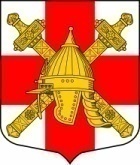 АДМИНИСТРАЦИЯ                                  СИНЯВИНСКОГО ГОРОДСКОГО ПОСЕЛЕНИЯКИРОВСКОГО МУНИЦИПАЛЬНОГО РАЙОНА ЛЕНИНГРАДСКОЙ ОБЛАСТИП О С Т А Н О В Л Е Н И Еот  «25» октября 2022 года  № 460 О внесении изменений в постановление администрации муниципального образования Синявинское городское поселение муниципального образования Кировский  муниципальный район Ленинградской области от 11.01.2006 № 14 «Об утверждении Положения о порядке направления в служебные командировки лиц, замещающих муниципальные должности муниципальной службы и должности, не отнесенные к муниципальным должностям, в администрации муниципального образования Синявинское городское поселение МО Кировский муниципальный район Ленинградской области»В соответствии с Указом Президента РФ от 17.10.2022 № 752 «Об особенностях командирования лиц, замещающих государственные должности Российской Федерации, федеральных государственных гражданских служащих, работников федеральных государственных органов, замещающих должности, не являющиеся должностями федеральной государственной гражданской службы, на территории Донецкой Народной Республики, Луганской Народной Республики, Запорожской области и Херсонской области», постановляю: 1. Внести в постановление администрации муниципального образования Синявинское городское поселение муниципального образования Кировский муниципальный район Ленинградской области от 11.01.2006 № 14 «Об утверждении Положения о порядке направления в служебные командировки лиц, замещающих муниципальные должности муниципальной службы и должности, не отнесенные к муниципальным должностям, в администрации муниципального образования Синявинское городское поселение МО Кировский муниципальный район Ленинградской области» следующие изменения.1.1. Приложение к постановлению дополнить разделом 5 следующего содержания:«5. Особенности командирования на территории Донецкой Народной Республики, Луганской Народной Республики, Запорожской области и Херсонской области5.1. Установить, что лицам, замещающим должности муниципальной службы Синявинского городского поселения Кировского муниципального района Ленинградской области, лицам, замещающим должности, не являющиеся должностями муниципальной службы в администрации Синявинского городского поселения Кировского муниципального района Ленинградской области, в период их нахождения в служебных командировках на территориях Донецкой Народной Республики, Луганской Народной Республики, Запорожской области и Херсонской области, а также работникам подведомственных учреждений,  принимающим непосредственное участие в выполнении работ (оказании услуг) по обеспечению жизнедеятельности населения и (или) восстановлению объектов инфраструктуры на территориях Донецкой Народной Республики, Луганской Народной Республики, Запорожской области и Херсонской области:а) денежное вознаграждение (денежное содержание) выплачивается в двойном размере;б) дополнительные расходы, связанные с проживанием вне постоянного места жительства (суточные), возмещаются в размере 8480 рублей за каждый день нахождения в служебной командировке;в) выплаты сумм в целях возмещения дополнительных расходов, связанных с такими командировками могут производиться безотчетно.5.2. Финансирование расходов, связанных с реализацией настоящего раздела, осуществляется за счет средств бюджета Синявинского городского поселения Кировского муниципального района Ленинградской области».2. Обнародовать настоящее постановление на сайте администрации Синявинского городского поседения Кировского муниципального района Ленинградской области https://www.lo-sinyavino.ru/.3. Настоящее постановление вступает в силу со дня его подписания и распространяется на правоотношения, возникшие с 30 сентября 2022 года.4.Контроль за исполнением настоящего постановления оставляю за собой.Глава администрации					                          Е.В. Хоменок Разослано: в дело, сектор по общим вопросам администрации Синявинского городского поселения, сайт https://www.lo-sinyavino.ru/, МКУ КДЦ «Синявино»